KLASA: 740-09/13-01/03URBROJ: 238/30-02/07-18-23Sv. Ivan Zelina, 27. travnja 2018.	Na temelju članka 35. stavka 2. i članka 391. stavka 1. Zakona o vlasništvu i drugim stvarnim pravima (Narodne novine, br. 91/96, 68/98, 137/99, 22/00, 73/00, 114/01, 79/06, 141/06, 146/08, 38/09, 153/09, 143/12, 152/14 i 81/15 – pročišćeni tekst,), članka 48. stavka 1. točke 5. Zakona o lokalnoj i područnoj (regionalnoj) samoupravi (Narodne novine, br. 33/01, 60/01, 129/05, 109/07, 125/08, 36/09, 150/11, 144/12, 19/13- pročišćeni tekst, 137/15 – ispravak i 123/17), članka 36.a. stavka 1. točke 5. Statuta Grada Svetog Ivana Zeline (Zelinske novine, br. 8/01, 7/02, 10/04, 1/06, 3/06 – pročišćeni tekst, 9/09, 11/09 – pročišćeni tekst, 5/13, 12/13 – pročišćeni tekst i 4/18) te Zaključka Gradonačelnika Grada Svetog Ivana Zeline, KLASA: 740-09/13-01/03, URBROJ: 238/30-02/07-18-22 od 27. travnja  2018. god., Gradonačelnik Grada Svetog Ivana Zeline raspisujeJAVNI NATJEČAJza ustupanje prava korištenja grobnog mjesta i prodaju opreme/uređaja grobnog mjesta na groblju Moravče1. PREDMET USTUPANJA I PRODAJE:Grad Sveti Ivan Zelina javnim natječajem ustupa pravo korištenja dvostrukog grobnog mjesta (bez naknade) i prodaje opremu/uređaja grobnog mjesta na groblju Moravče, RKT, polje 20, razred I, broj 6321 i 6321/1: Pravo podnošenja ponude imaju sve domaće i strane fizičke i pravne osobe koje po važećim propisima Republike Hrvatske mogu stjecati pravo korištenja grobnog mjesta na području Republike Hrvatske.Predmetno grobno mjesto može se razgledati u otvorenom roku za podnošenje pisanih ponuda, uz prethodnu najavu na telefon broj: 01/2019-209.2. POČETNA CIJENA:Početna cijena opreme/uređaja (betonskog okvira) grobnog mjesta: 2.500,00 kuna3. JAMČEVINA:Ponuditelji su dužni platiti jamčevinu u iznosu od 10% početne cijene opreme/uređaja grobnog mjesta na IBAN Grada Sv. Ivana Zeline, broj: HR9023600001842900004, model: HR68, poziv na broj: 9016-OIB ponuditelja, s naznakom «jamčevina za natječaj za prodaju opreme/uređaja grobnog mjesta na groblju Moravče». Najpovoljnijem ponuditelju položena će se jamčevina uračunati u kupoprodajnu cijenu opreme/uređaja.U slučaju da najpovoljniji ponuditelj odustane od sklapanja ugovora, odnosno uplate kupoprodajne cijene opreme/uređaja, gubi pravo na povrat jamčevine.Ostalim ponuditeljima jamčevina će se vratiti u roku od 15 dana od dana odabira najpovoljnije ponude.4. SADRŽAJ PONUDE:Ponuda mora sadržavati:- oznaku dvostrukog grobnog mjesta za koje se podnosi ponuda  - ponuđeni iznos kupoprodajne cijene opreme/uređaja grobnog mjesta izražen u kunama- dokaz o srodnosti s osobama pokopanim u predmetnom grobnom mjestu, ukoliko ista srodnost postoji  - dokaz o uplaćenoj jamčevini - presliku osobne iskaznice ili putovnice za fizičke osobe, a za pravne osobe presliku rješenja o upisu u sudski ili drugi odgovarajući registar za pravne osobe, presliku kartice tekućeg računa ili broja žiro-računa na koji se može vratiti jamčevina- podatke o ponuditelju (OIB, prebivalište, broj telefona i dr.)- dokaz o nepostojanju duga prema Gradu Sv. Ivanu Zelini od strane ponuditelja, kao i od strane članova njegovog kućanstva, te tvrtki i obrta koji su bilo u vlasništvu ponuditelja, bilo u vlasništvu članova njegovog kućanstva.5. UVJETI USTUPANJA PRAVA KORIŠTENJA GROBNOG MJESTA, ODNOSNO PRODAJE OPREME/UREĐAJA:- grobno mjesto se ustupa bez naknade, a oprema/uređaj grobnog mjesta se prodaje po načelu «viđeno-kupljeno» što isključuje naknadne prigovore primatelja/kupca po bilo kojoj osnovi- primatelj/kupac je dužan snositi sve troškove sklapanja ugovor, uključujući poreze i pristojbe - primatelj/kupac i članovi njegovog kućanstva, kao i tvrtke i obrti u njihovom vlasništvu ne smiju imati dugovanja prema Gradu Sv. Ivanu Zelini- oprema/uređaj grobnog mjesta se prodaje pod uvjetom jednokratne isplate ponuđene kupoprodajne cijene u cijelosti - prvenstveno pravo, pod istim uvjetima, pripada srodnicima osoba pokopanih u predmetnom grobnom mjestu           - Grad kao ustupatelj/prodavatelj zadržava pravo poništiti natječaj,  pravo ne prihvatiti nijednu ponudu, kao i pravo izabrati drugog najpovoljnijeg ponuditelja među prispjelim ponudama ako najpovoljniji ponuditelj odustane od primanja grobnog mjesta, odnosno kupnje opreme/uređaja grobnog mjesta (odustankom od primanja grobnog mjesta, odnosno kupnje opreme/uređaja grobnog mjesta smatra se nesklapanje ugovora u roku utvrđenom ovim natječajem, odnosno neplaćanje kupoprodajne cijene opreme/uređaja u roku utvrđenom ovim natječajem) a sve to bez ikakvog obrazloženja i odgovornosti Grada prema ponuditeljima i njihovim troškovima.6. NAJPOVOLJNIJA PONUDA:Najpovoljnijom ponudom za ustupanje prava korištenja grobnog mjesta i prodaju opreme/uređaja grobnog mjesta iz točke 1. ovog Natječaja smatrat će se ona ponuda koja uz ispunjenje uvjeta iz ovog Natječaja sadrži i najviši iznos ponuđene cijene za opremu/uređaj grobnog mjesta.Podnošenje ponude ima značaj prihvaćanja svih uvjeta ovog Natječaja.Ovaj Natječaj je valjan ako pristigne makar i samo jedna valjana ponuda.U slučaju da dva ili više ponuditelja, uz ispunjavanje svih uvjeta ovog Natječaja, ponude isti iznos cijene za opremu/uređaj grobnog mjesta, Natječaj će se ponoviti.Prvenstveno pravo na sklapanje ugovora o ustupanju prava korištenja grobnog mjesta i kupnju opreme/uređaja grobnog mjesta imaju osobe čiji su srodnici pokopani u predmetnom grobnom mjestu ukoliko se jave na natječaj, ispunjavanju uvjete iz natječaja, te prihvate najviši ponuđeni iznos za kupnju opreme grobnog mjesta.7. PODNOŠENJE I OTVARANJE PONUDA: Ponude treba dostaviti u zatvorenoj omotnici na adresu: Grad Sveti Ivan Zelina, 10380 Sv. Ivan Zelina, Trg A. Starčevića 12, s naznakom: «ne otvarati – ponuda na natječaj za grobno mjesto u Moravču».Rok za podnošenje pisanih ponuda je 14. svibnja 2018. god. do 14,00 sati (do tog roka ponuda treba stići na urudžbeni zapisnik Grada Svetog Ivana Zeline, bilo poštom, bilo osobnom dostavom).Nepravodobno prispjele i nepotpune ponude neće se razmatrati.Javno otvaranje ponuda bit će 14. svibnja 2018. god. u 14,00 sati u zgradi gradske uprave, I. kat, soba 38, na adresi: Trg A. Starčevića 12, Sv. Ivan Zelina, u nazočnosti ponuditelja, odnosno njihovih ovlaštenih predstavnika.8. SKLAPANJE UGOVORA O USTUPANJU PRAVA KORIŠTENJA GROBNOG MJESTA I PLAĆANJE KUPOPRODAJNE CIJENE OPREME/UREĐAJA GROBNOG MJESTA: Odabrani najpovoljniji ponuditelj dužan je u roku od 8 dana od dana primitka pisane obavijesti o odabiru sklopiti ugovor, te u roku od 15 dana od dana sklapanja ugovora platiti kupoprodajnu cijenu opreme/uređaja grobnog mjesta u cijelosti. Dodatne obavijesti mogu se dobiti na telefon broj: 01/2019-209.                                                                                                 GRADONAČELNIK                                                                                                     Hrvoje Košćec,v.r.  REPUBLIKA HRVATSKAZAGREBAČKA ŽUPANIJAGRAD SVETI IVAN ZELINAGRADONAČELNIK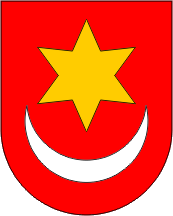 REPUBLIKA HRVATSKAZAGREBAČKA ŽUPANIJAGRAD SVETI IVAN ZELINAGRADONAČELNIK